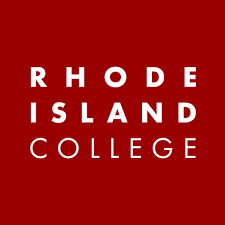 graduate COMMITTEE 
curriculum PROPOSAL FORMA. Cover page	 (rover over text for more instructions- please delete red instructions)B. NEW OR REVISED COURSESD. SignaturesD.2. Acknowledgements: Required from all departments (and corresponding dean) impacted by the proposal. Signature does not indicate approval.  Concerns should be brought to the attention of the graduate committee chair for discussion.A.1. Course or programTESL 548: TESOL Pedagogies for grades 5-adultTESL 548: TESOL Pedagogies for grades 5-adultTESL 548: TESOL Pedagogies for grades 5-adultTESL 548: TESOL Pedagogies for grades 5-adultTESL 548: TESOL Pedagogies for grades 5-adultReplacing Academic UnitSchool of Education School of Education School of Education School of Education School of Education A.2. Proposal typeCourse:   revisionCourse:   revisionCourse:   revisionCourse:   revisionCourse:   revisionA.3. OriginatorSarah HessonSarah HessonHome departmentHome departmentEducational StudiesEducational StudiesA.4. RationaleAdditional Information for new programsThe RI Department of Education recently changed the ESOL Certification in the state to be All Grades. Thus, all our candidates need to learn methods for All Grades. Rather than having one methods course for elementary grades, and a separate methods course for Secondary grades, we are revising our methods course to address all grade levels.There is no need to increase credit hours because there is content overlap across the two courses. The quality of the course will be maintained but will now address all grade levels.The RI Department of Education recently changed the ESOL Certification in the state to be All Grades. Thus, all our candidates need to learn methods for All Grades. Rather than having one methods course for elementary grades, and a separate methods course for Secondary grades, we are revising our methods course to address all grade levels.There is no need to increase credit hours because there is content overlap across the two courses. The quality of the course will be maintained but will now address all grade levels.The RI Department of Education recently changed the ESOL Certification in the state to be All Grades. Thus, all our candidates need to learn methods for All Grades. Rather than having one methods course for elementary grades, and a separate methods course for Secondary grades, we are revising our methods course to address all grade levels.There is no need to increase credit hours because there is content overlap across the two courses. The quality of the course will be maintained but will now address all grade levels.The RI Department of Education recently changed the ESOL Certification in the state to be All Grades. Thus, all our candidates need to learn methods for All Grades. Rather than having one methods course for elementary grades, and a separate methods course for Secondary grades, we are revising our methods course to address all grade levels.There is no need to increase credit hours because there is content overlap across the two courses. The quality of the course will be maintained but will now address all grade levels.The RI Department of Education recently changed the ESOL Certification in the state to be All Grades. Thus, all our candidates need to learn methods for All Grades. Rather than having one methods course for elementary grades, and a separate methods course for Secondary grades, we are revising our methods course to address all grade levels.There is no need to increase credit hours because there is content overlap across the two courses. The quality of the course will be maintained but will now address all grade levels.The RI Department of Education recently changed the ESOL Certification in the state to be All Grades. Thus, all our candidates need to learn methods for All Grades. Rather than having one methods course for elementary grades, and a separate methods course for Secondary grades, we are revising our methods course to address all grade levels.There is no need to increase credit hours because there is content overlap across the two courses. The quality of the course will be maintained but will now address all grade levels.A.5. Student impactNoneNoneNoneNoneNoneNoneA.6. Impact on other programsNoneNoneNoneNoneNoneNoneA.7. Resource impactFaculty PT & FT: NoneNoneNoneNoneNoneA.7. Resource impactLibrary:NoneNoneNoneNoneNoneA.7. Resource impactTechnologyNoneNoneNoneNoneNoneA.7. Resource impactFacilities:NoneNoneNoneNoneNoneA.8. Semester effectiveFall 2022A.9. Rationale if sooner than next FallA.9. Rationale if sooner than next FallA.10 Changes to the websitehttps://www.ric.edu/department-directory/feinstein-school-education-and-human-development/tesol-bilingual-education-program-pathways https://www.ric.edu/department-directory/feinstein-school-education-and-human-development/tesol-bilingual-education-program-pathways https://www.ric.edu/department-directory/feinstein-school-education-and-human-development/tesol-bilingual-education-program-pathways https://www.ric.edu/department-directory/feinstein-school-education-and-human-development/tesol-bilingual-education-program-pathways https://www.ric.edu/department-directory/feinstein-school-education-and-human-development/tesol-bilingual-education-program-pathways https://www.ric.edu/department-directory/feinstein-school-education-and-human-development/tesol-bilingual-education-program-pathways Old (for revisions only)ONLY include information that is being revised, otherwise leave blankNewExamples are provided within some of the boxes for guidance, delete just the examples that do not apply.B.1. Course prefix and number B.2. Cross listing number if anyB.3. Course title TESOL Pedagogies for Grades 5-AdultTESOL Pedagogies for Grades PK-AdultB.4. Course description B.5. Prerequisite(s)B.6. OfferedSpring Fall  | Spring  B.7. Contact hours B.8. Credit hoursB.9. Justify differences if anyB.10. Grading system B.11. Instructional methodsB.11.a  Delivery MethodOn campusOn campus |HybridB.12.CategoriesB.13. How will student performance be evaluated?B.14. Redundancy with, existing coursesB. 15. Other changes, if anyB.16. Course learning outcomes: List each outcome in a separate rowProfessional organization standard(s), if relevant How will each outcome be measured?Review current theories of second language learning and relate the acquisition of English as a second language to other aspects of child and adolescent development (cognitive development, social development, emotional development, personality factors, etc) and to the social context in which the second language is being acquired. TESOL standards 1a, 1b, 2, 3a, 5aField ObservationUnit PlanClass activities and discussionsBecome proficient in teaching to the WIDA English Language Development Standards and exhibit how to use the results of the associated language proficiency assessments used in Rhode Island to plan instruction; Become proficient in the application of relevant content standards to ELLs. TESOL standards 3a, 3b, 4a, 4b, 4cUnit PlanClass discussionsUnderstand important research-based principles to guide Academic Language development in English Language LearnersTESOL standards1b, 2, 3a, 5aClass discussionsGain knowledge and become highly skilled in the use of sheltered instruction methods, strategies, and techniques of teaching and assessing ELLs in content area classes; aid learners in acquiring learning strategies to support language, literacy, and content learningTESOL standards3a, 3b, 3c, 5aField ObservationUnit PlanClass activities/discussionsPlan a detailed ESL unit of student for a particular group of emergent bilinguals which is linked to standards, has clearly defined goals and objectives, and uses current pedagogical approachesTESOL standards3a, 5aUnit PlanSelect teaching methods, tasks, and activities and design and implement curriculum and instruction that respond to particular students’ linguistic, communicative, educational and cultural needs. TESOL standards1b, 2, 3a, 3c,4b, 4c, 5aUnit PlanField Observation Class activities and discussionStudent interviewAccess a variety of standards-based curriculum materials and texts for use with individual students, including technology-rich materials and discuss the role of instructional materials in relation to L2 development. TESOL standards2, 3c, 5bUnit PlanUnderstand text selection and adaptation principles and ways to effectively integrate technology in language teaching.TESOL standards2, 3c, 5bUnit PlanClass Activities and DiscussionForm partnerships with parents and extend learning to the home and community in meaningful ways.TESOL standards2, 5bUnit PlanB.17. Topical outline:  Please do not include a full syllabusOverview of the courseSyllabusIntroductionsWhat do you already know about emergent bilinguals? About teaching emergent bilinguals? Review of stages of second language acquisitionMLLs in Rhode island–pgs. 142-143What do we need to learn about our Emergent bilinguals?What should we learn about their families and cultures?Getting their names rightMaking students and families feel welcomeImmersion videoHow can we use access proficiency scores to inform instructional planning?A Deep dive into WIDA standards and how to use them along with the can do descriptorsMPI templateELD standards FrameworkBlueprint for multilingual learner successWhat is Translanguaging?Translanguaging in the curriculumTranslanguaging Guide–Cuny-nysiebTranslanguaging and LiteracyCuny-nysiEb translanguaging and writing. (will also be referenced on 3/22)Assessment for Emergent Bilinguals–link for readingA deep dive into differentiationLesson plan analysis-Jigsaw in class activity– Differentiated by grade level Scaffolding writingUsing artifacts as points of entryTeaching emergent bilinguals to write across content areasLanguage instruction through writingEll supports for writing and discussionCuny-nysieb translanguaging and writing. Developing a Quality Unit planContent and Language ObjectivesLanguage ObjectivesUnit Plan- cuny-nysiebEvaluating Books for Emergent BilingualsSuccessful selection of materialsCulturally responsive Pedagogy/TeachingIntro to CRP:  Storybook extensions–Cuny-nysiebTechnology in the MLL classroom-How can we use technology as a resource to support our emergent bilinguals?NamePosition/affiliationSignatureDateSarah HessonProgram Director of 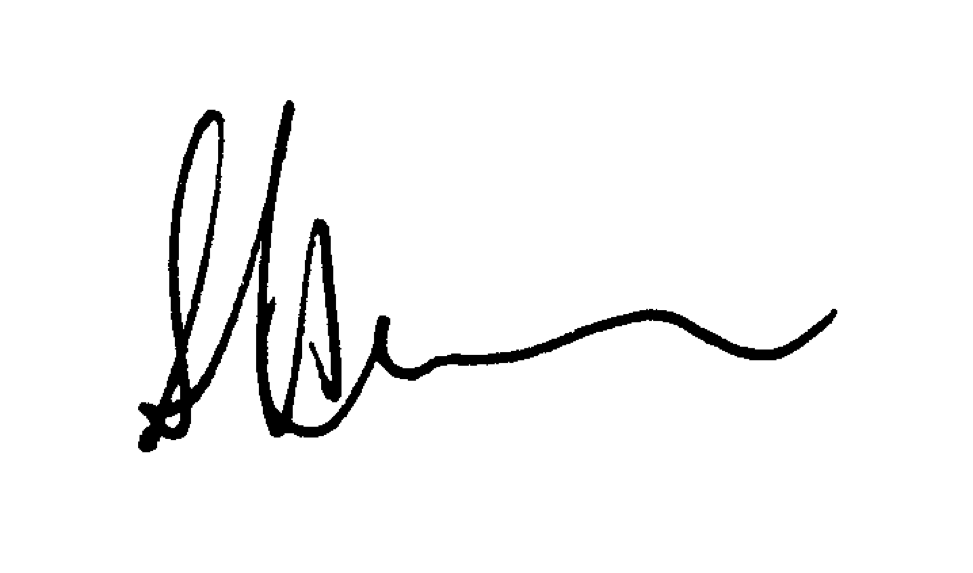 3/4/22Lesley BogadChair of Educational StudiesLesley Bogad (signature approval via email)3/23/22Jeannine Dingus-EasonDean of FSEHDJeannine Dingus-Eason (signature approval via email)3/23/22NamePosition/affiliationSignatureDate